FILL IN THE BLANKS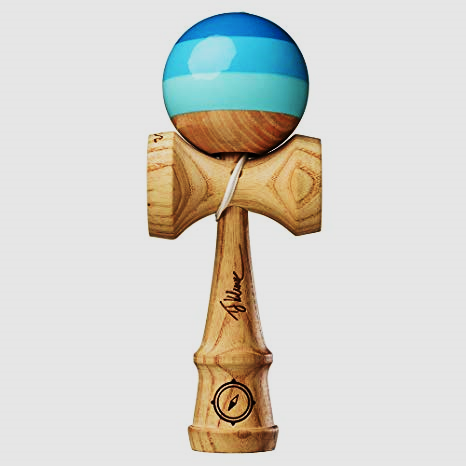 例: ______ is a toy which has a ____ and ______. _______ is a city which has many __________._______ is a dog who _______ on his house._______ is a child who doesn’t like _________._______ is a sport which uses a _____ and _______._______ is a boy ____ plays _________.________ is a TV show ____ is seen on _______.________ are animals ______ eat ________.________ are people ______ stop ________.________ is a city ____ has delicious _______.________ is a cat _____ is ____ _____ tall.________ is a sport ______ uses a small ______.________ is a town ______ has _______ ________.HELLO KITTY GAME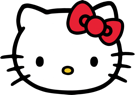 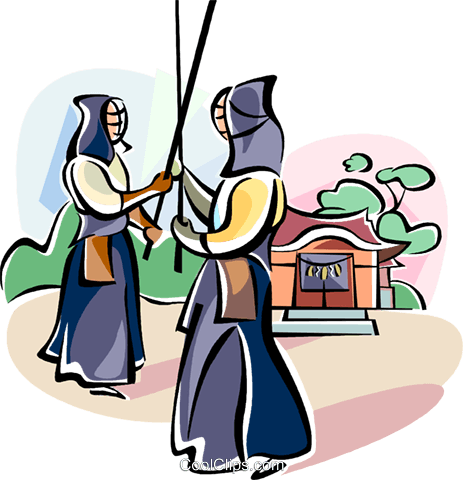 We call this sport ________. It is a _______ ____ ___________________________________________________________________________________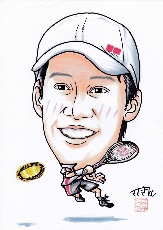 We call this man ___________. He is a _______ ____ ___________________________________________________________________________________We call this dish _________. 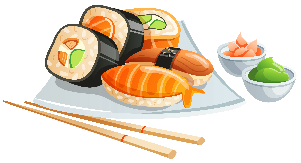 It is a _______ ____ ___________________________________________________________________________________We call this man ____________. 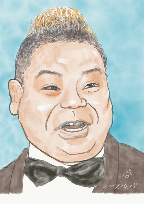 He is a _______ _____ ___________________________________________________________________________________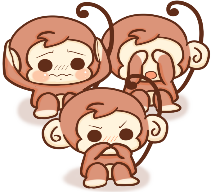 We call these animals _________. They are _______ ____ ___________________________________________________________________________________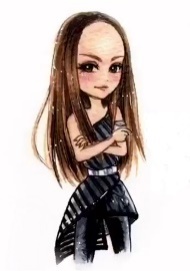 We call this woman __________. She is a _______ ____ ___________________________________________________________________________________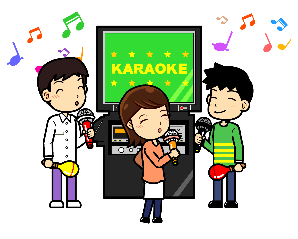 We call this activity __________. It is an _______ ____ ___________________________________________________________________________________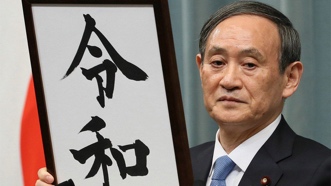 We call this man __________. He is a _______ ____ ___________________________________________________________________________________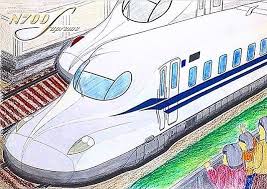 We call these trains ____________. They are _______ ____ _________________________________________________________________________________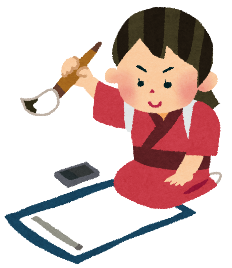 We call this art _______. It is an _______ _____ _________________________________________________________________________________